   OSNOVNA ŠKOLA VUGROVEC-KAŠINA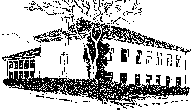 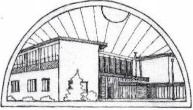 10362 KAŠINA, Ivana Mažuranića 43, p.p.1,  01/2055-035,  01/2056-837, MB: 3324281,                           OIB: 43748649227  E-mail:  ured@os-vugrovec-kasina.skole.hrPOPIS ČLANOVA UČITELJSKOG VIJEĆAŠK. 2018./2019.Arbutina, DavorkaBarbić, AdelaBriški, IrisBudak Lovrić, RenataCiković, MarijaCombaj Ujlaki, MirtaCuljak, ĐurđicaDanilović, MajaDragija, MajaĐerđa, IrenaFabijanić, ŽeljanaFajdetić, IvanFeist Kuruc, JelenaFerlin, StanislavFišter, SnježanaFrigan, TomislavGalunić, RadosavaHauer, KatarinaHinkelman, VesnaHvalec Mihelić, BernardicaJadanec, VericaJelinić, AnaJeren, AnitaJosić, MateaJosipović, AntonijaJošić, VesnaJovanović, TamaraJukić, KatarinaKašnar, VladoKlepac, DunjaKoščak, SanelaKovačić, KsenijaKranjčec Lajh, GabrijelaKrišto, MarijanaKrištof Lastavić, SuzanaKuna, ElviraLambevska, NatašaMamić, JosipaMašić, AnteMaškarin, IrenaMatković, MatejaNovak, MirjanaNovotny, AnaObad, DamirOžanić, MartinaPatačić, KristinaPavlic, KrunoslavPetric, IvanaPetrlić Nađ, IvanaPoljak Vuger, AnaPožgaj, DijanaPrugovečki, KristijanPrusec Kovačić, SnježanaRanec, LeaRezo, NinaRibarić, DubravkoSajković, KristinaSalopek, IgorSaraf, DanijelaSertić, MarinaŠarec, AnaŠarić Rogina, ZrinkaTrčak, ValentinaTrupeljak, TomislavTurajlić, SnježanaTurčić, IvanaVidolin Dekanić, AidaVidović, KlaraVojnović, SunčicaVuger, MajaVuger, VladimirVukorepa, AnicaŽivković, KatarinaŽuljević, Renata